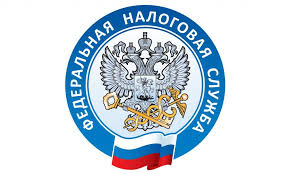 ​ Возможности приложения "Мой налог" для самозанятых В соответствии с частью 1 статьи 3 Закона N 422-ФЗ мобильное приложение "Мой налог" - программное обеспечение федерального органа исполнительной власти, уполномоченного по контролю и надзору в области налогов и сборов, применяемое физическими лицами с использованием компьютерного устройства (мобильного телефона, смартфона или компьютера, включая планшетный компьютер), подключенного к информационно-телекоммуникационной сети "Интернет" (далее - "Интернет"), в случаях, предусмотренных указанным Законом N 422-ФЗ.Закон N 422-ФЗ не содержит ограничений по порядку использования мобильного приложения "Мой налог" и веб - версии мобильного приложения "Мой налог" на территории иностранных государств.В целях подтверждения постановки на учет в качестве налогоплательщика налога на профессиональный доход, а также получения информации о сумме полученных доходов, облагаемых налогом на профессиональный доход, в мобильном приложении "Мой налог" и в веб-кабинете "Мой налог", размещенном на сайте www.npd.nalog.ru, для указанных налогоплательщиков реализована возможность сформировать в электронной форме следующие справки:1) о постановке на учет (снятии с учета) физического лица в качестве налогоплательщика налога на профессиональный доход (КНД 1122035);2) о состоянии расчетов (доходах) по налогу на профессиональный доход (КНД 1122036).Достоверность сведений, содержащихся в указанных справках, подтверждается электронной подписью налогового органа, сформированной в соответствии с Федеральным законом от 06.04.2011 N 63-ФЗ "Об электронной подписи".При этом вышеуказанные справки формируются на русском языке.Кроме того, в информационно-телекоммуникационной сети "Интернет" на официальном сайте ФНС России https://npd.nalog.ru/check-status/ размещен сервис, позволяющий проверить статус налогоплательщика налога на профессиональный доход.Информация о специальном налоговом режиме "Налог на профессиональный доход", в том числе ответы на вопросы о налоговых ставках, сроках и способах уплаты налога на профессиональный доход, размещена на официальном сайте ФНС России по адресу: https://npd.nalog.ru/.	                              Основание: Письмо ФНС России от 12 октября 2020 г. № АБ-4-20/16632@